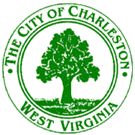 Municipal Planning CommissionJuly 5, 2017 3:00 p.m.City Service Center – 915 Quarrier Street – Conference RoomAgenda  Call to OrderUnfinished BusinessRezoning:  Bill No. 7722 amending the Zoning Ordinance of the City of Charleston, West Virginia, enacted the 1st day of January 2006, as amended, and the map made a part thereof, by rezoning from an R-4 Single Family Residential District to a C-10 General Commercial District, that certain parcel of land located at 2118 Pennsylvania Avenue, Charleston, West Virginia. Rezoning: Bill No. 7746 amending the Zoning Ordinance of the City of Charleston, West Virginia, enacted the 1st day of January 2006, as amended, and the map made a part thereof, by rezoning from an R-6 Medium Density Residential District to a C-10 General Commercial District, that certain parcel of land located between Sherwood Forest Road and Eureka Road on U.S. Route 119, Charleston, West Virginia.New BusinessSubdivision: Amended application of Graff-Lane Properties, LLC requesting preliminary plat approval for a 7 lot subdivision located south of the intersection of Graff Lane and Quarry Ridge South, Charleston, West Virginia.Miscellaneous BusinessKanawha County Planning Commission updatesMinutes of the June 7, MPC meetingAnnouncementsAdjournment